  Vacance de printemps : Du 12 au 16 avril 2021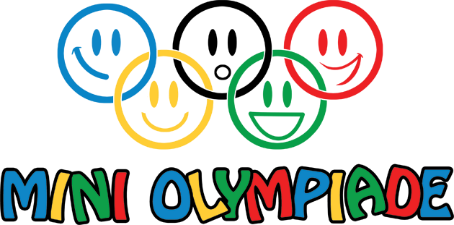 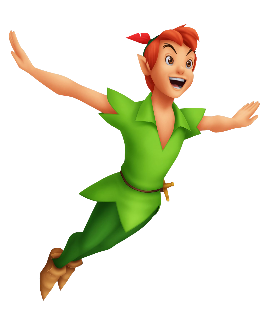 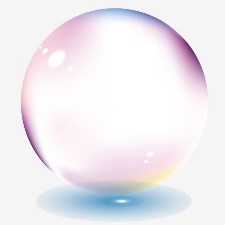 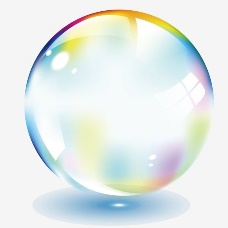 